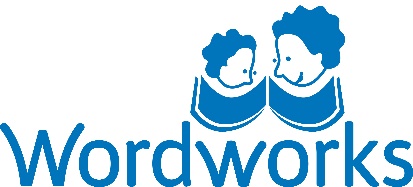 This is to certify thathas attended the   Every Word Countstraining for ECD practitioners/home visitors/parent-group facilitators, and has promoted babies and young children’s language development and early literacy    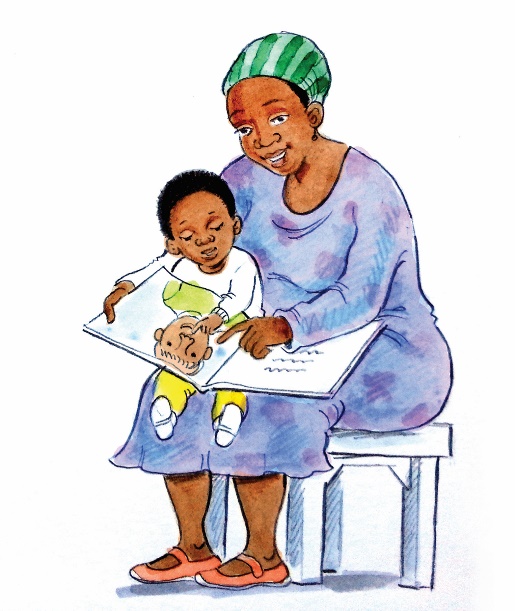 _______________________			____________________(Partner’s Director)					Date 